附表：东华大学试卷归档审核表课程名：                 学年（学期）： 20  ～20    (  )         校  区：                 课程编号：         班号：教师签名：                                   归档日期：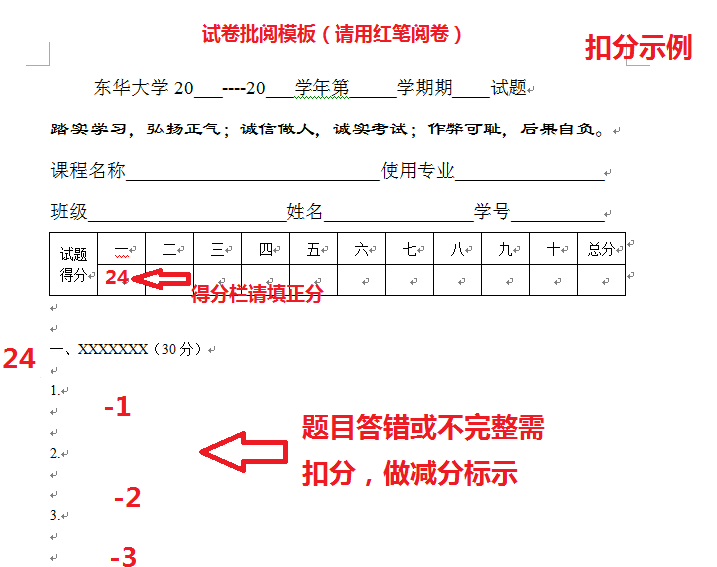 东华大学实践考核课程归档审核表课程名：                 学年（学期）： 20  ～20    (  )         校  区：                 课程编号：         班号：教师签名：                                   归档日期：东华大学课程论文、课程设计课程归档审核表课程名：                 学年（学期）： 20  ～20    (  )         校  区：                 课程编号：         班号：教师签名：                                   归档日期：审核内容完成请打√备注确认打印课程考核综合成绩表并签名在送完成绩后完成此项工作附空白试卷（A、B）、标准答案（A、B）、评分标准（A、B）可以将标准答案及评分标准直接写在空白试卷上平时成绩记分册和点名册该记分册和点名册为教师平时任教过程中的记录课程考试学生签到单该签到单为学生在考试时签名单完整填写课程考试成绩分析表，并将成绩分析表放在试卷盒中。在送完成绩后完成此项工作按照成绩单的顺序将试卷排序并确认试卷数量与成绩单上学生数量相符该项工作在试卷最后装盒前进行审核内容完成请打√备注确认打印课程考核综合成绩表并签名在送完成绩后完成此项工作成绩评分标准评分依据过程考核材料教师平时任教过程中的记录完整填写课程考试成绩分析表，并将成绩分析表放在试卷盒中。在送完成绩后完成此项工作报告、总结等终期考核材料（要有批改或审阅痕迹）任课老师按照评分标准，给出简要评价。审核内容完成请打√备注确认打印课程考核综合成绩表并签名在送完成绩后完成此项工作成绩评定标准评分依据完整填写课程考试成绩分析表，并将成绩分析表放在试卷盒中。在送完成绩后完成此项工作论文、设计作品等最终考核材料（要有批改或审阅痕迹）任课老师按照评分标准，给出简要评价。